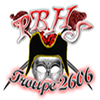                   PBMHS THEATRE SEASON & SCHEDULE OF EVENTS 2017 - 18AUG.      10        1st day of school – Adv students: Summer Projects due!!    19        District Thespian Meeting w/Prez &Vice – 10-1PM    24        1st Thespian Meeting (meets every other Thursday 1st semester; check Call Board daily!)         25        PALM BAY IDOL auditionsSEPT.      01        PALM BAY IDOL  PBMHS Theatre in-school show per. 7 / $3.00tx	       28-29    JUVIES, a drama – PBMHS Theatre 7pm /$5.00 gen admit at door   OCT.        06      Theatre II: 10min PYRAMUS & THISBY: Studio- 7.102 invited classes/reserve      TBA     Zombie Walk/Haunted House participation (Thespian/Bright Futures points possible)	        26       Thespian Fall Festival Party   NOV 	        16        Thespian Thanksgiving: bring dish and a friend to share the bounty!!        17       Theatre II: CLASSICAL SCENE PERFORMANCES: Studio-7.102 invited classes/reserve        17        SUNSHOP SHOWCASE – ?  tentative  - Not Yet Confirmed	         28         DISTRICT 1-ACT TPA:  PBMHS Theatre Showcase – Per. 6 (Tues.)                      29 -       DISTRICT INDIVIDUAL EVENTS TPA PBMHS Showcase Per. 6 & 7 (Wed.)- classroom visits        30-       DISTRICT 1-ACT TPA:  Eau Gallie High School (Thurs)  DEC.         01        DISTRICT 1-ACT TPA:  Eau Gallie High School (Fri)     	        02        DISTRICT INDIVIDUAL EVENTS TPA –Eau Gallie High School         	        11-12    Spring Musical Auditions: Disney’s CAMP ROCK, THE MUSICAL 	        TBA   Thespian Holiday Party or event * (Thespian/Bright Futures points possible)   JAN.         11        Spring Musical Production meeting                    12        Spring Musical rehearsals begin: every day after school and some Sat.’s!!    FEB.	        12-16    Theatre I ‘Original Playwriting 10min Play Festival’ Studio 7-102	        23         Theatre II 1-Act Play – invited class audience – Studio 7-102   MAR.       1 - 2        CAMP ROCK, THE MUSICAL Spring Musical -7pm/$5.00/PBMHS Theatre         	       14-18      STATE THESPIAN CONFERENCE T.P.A. Tampa, FlJuries Levels I & II – Performance Exams     APR.      19       Thespian Officer Declarations! Sign Up/Officer Candidate Form required/Campaign!       RANDOM ACTS OF SHAKESPEARE!   aka: Adv Juries- Performance Exams                                                                                              26        Thespian Officer voting – 2018-19    MAY -       03        Final Thespian Party/ Officer Present 2018-19                           AP EXAMS / EOC’s/ FSA’s/ FINAL EXAMS / SUMMER I.E. PROJECTS / PLAY READINGS       			 *Thespian meetings every other Thursday 1st semester: Wear your club shirt!!    Don’t have one? Get one! $20.00 each   (*Need 10 shirt min. to order*)	  	        Dir/Sponsor: Tammy Herburger   Thespian Officers:  Prez: Rachael Palanzi   VP: Hannah Kramer                          Sec: Danyel Humphrey   Treas: AJ Prendergast    Scribe: Amber Adams   Webmaster: Kayla Prendergast   				 Herburger.Tammy@brevardschools.org / 321-952-5900 x5052	                updated 8.24.2017